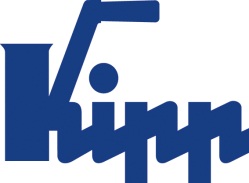 Press release 	Sulz am Neckar, Germany, November 2016Low-budget designThe ECO is setting new standards when standards when it comes to price-performance ratioWith its ECO clamping lever, HEINRICH KIPP WERK is presenting a functional and design-orientated product as an alternative in the clamping lever sector. The inner workings of the clamping lever have been modified and produced using fibreglass-reinforced plastic. For over 60 years the KIPP clamping lever has been the symbol for reliability and quality. The product range is now being extended by the ECO clamping lever. And with it, HEINRICH KIPP WERK is presenting a proven product in a totally new, efficient design. Thanks to its graceful design, the new clamping lever is especially suited to visible applications in industry and trade. However, the product offers a number of improvements in terms of handling. The lever functions by means of a pushing motion rather than a pulling one. This gives the designer the advantage of being able to align the protruding contour to the effective surface.The many smooth, visible surfaces of the clamping lever and the incredibly soft transitions of the radii give the customer the advantage of a subtle grip design that is simultaneously pleasant to the touch. KIPP supplies the ECO clamping lever with its ergonomic handle design and proven functionality in three sizes. The products are available with steel external or internal threads. Characters including spaces:Headline:	88 charactersPre- head:	17 charactersText:	1.290 charactersTotal:	1.395 charactersHEINRICH KIPP WERK KGStefanie Beck, MarketingHeubergstrasse 272172 Sulz am Neckar, GermanyTelephone: +49 (0) 7454 793-30e-mail: stefanie.beck@kipp.comAdditional information and press photosSee www.kipp.com, Region: Germany, Category: News / Press areaPhoto	Image copyright: Released for licence-free and royalty-free publication in speciality media. Please cite the source and submit a reference. Design handle for visible ranges at a fair price. Photo: KIPP 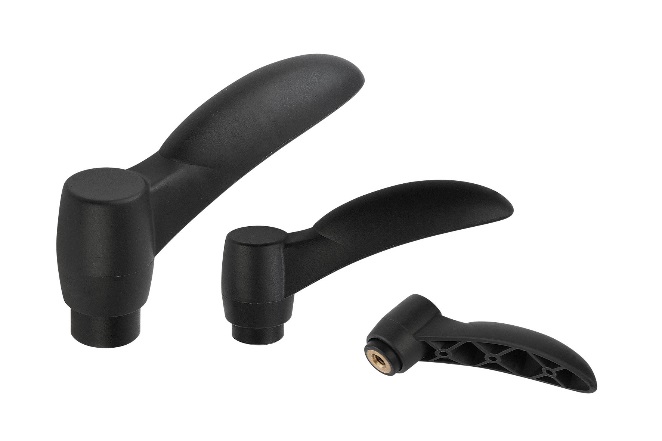 Image file: KIPP-Klemmhebel-ECO-K0252.jpg